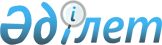 О признании утратившими силу некоторых постановлений акимата города АлматыПостановление акимата города Алматы от 3 февраля 2021 года № 1/76. Зарегистрировано Департаментом юстиции города Алматы 8 февраля 2021 года № 1685
      В соответствии с Законом Республики Казахстан от 6 апреля 2016 года "О правовых актах", акимат города Алматы ПОСТАНОВЛЯЕТ:
      1. Признать утратившими силу постановления акимата города Алматы:
      1) от 17 февраля 2014 года № 1/110 "Об утверждении Положения о специальной комиссии" (зарегистрировано в Реестре государственной регистрации нормативных правовых актов за № 1022, опубликовано 8 марта 2014 года в газетах "Алматы ақшамы" и "Вечерний Алматы");
      2) от 11 марта 2016 года № 1/86 "О внесении изменения в постановление акимата города Алматы от 17 февраля 2014 года № 1/110 "Об утверждении Положения о специальной комиссии" (зарегистрировано в Реестре государственной регистрации нормативных правовых актов за № 1270, опубликовано 7 апреля 2016 года в газетах "Алматы ақшамы" и "Вечерний Алматы").
      2. Коммунальному государственному учреждению "Управление социального благосостояния города Алматы" в установленном законодательством Республики Казахстан порядке обеспечить государственную регистрацию настоящего постановления в органах юстиции с последующим официальным опубликованием в периодических печатных изданиях и размещение на интернет-ресурсе акимата города Алматы.
      3. Контроль за исполнением настоящего постановления возложить на заместителя акима города Алматы Кикимова М.С.
      4. Настоящее постановление вводится в действие со дня его первого официального опубликования.
					© 2012. РГП на ПХВ «Институт законодательства и правовой информации Республики Казахстан» Министерства юстиции Республики Казахстан
				
      Аким города Алматы

Б. Сагинтаев
